Overig: de bijDe bij: een bij is een insect dat honing kan makenDe dar: een mannetjes bijDe werkster:  een vrouwtjes bij die heel hard werkt De koningin: het grootste vrouwtje, zij legt de eieren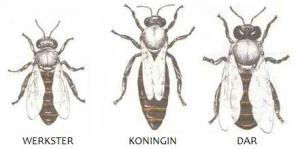 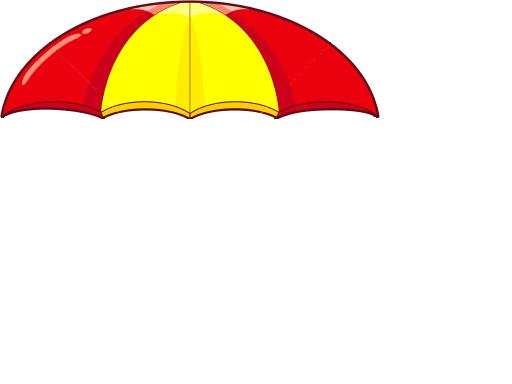 